Конспект квест-состязания по окружающему миру в подготовительной к школе группе по теме «Фрукты» с использованием робота «Bee-Bot». Автор конспекта ННОД: Дунда Екатерина СергеевнаМАДОУ детский сад «Колосок»Приоритетная образовательная область: познавательное развитие.Цель: закрепить знания о фруктах, о форме, цвете, умение определять фрукт по запаху, знакомство с элементарным программированием.Развивающая предметно-пространственная среда темы ННОД: помещение группы, столы, магнитная доска, конверты с заданиями-схемами, разрезные картинки с фруктами, полоски с ароматом фруктов, робот «Bee-Bot», поле для робота, повязки на руку, секундомер, маски для сна 3 штуки, медали.ХОД ЗАНЯТИЯ:Вводная часть (мотивационный, подготовительный этап):Дети заходят в группу и садятся на стулья, выставленные в круг. Под сидениями приклеены маленькие листочки с разным цветом (4 команды – 4 цвета). Воспитатель вносит робота «Bee-Bot»Воспитатель: Ребята, к нам в гости прилетела пчела. Вчера я ей рассказала, что вы очень умные и хорошо разбираетесь в фруктах. Сегодня пчела решила проверить вас и устроить вам состязание. Она приготовила вам задания. Как вы думает вы легко справитесь с ними?Дети: ДАОсновная часть (содержательный, деятельностный этап):Воспитатель: Для начала нам нужно разделиться на команды. Загляните под свой стул и найдите свою команду. Возьмите ваши стульчики и сядьте каждая команда отдельно.  (Дети делятся на команды по цвету). Сейчас мы определим очередность участия команд. (Воспитатель в руках держит мешочек с игрушками, совпадающими с цветом команд. Подходит к любой из команд и 1 ребенок тянет игрушку, потом 1 ребенок из другой команды и т.д.) Ни одна команда не может работать дружно без капитана. Команда красных назовите капитана зеленой команды, зеленая – синей, синяя – желтой, желтая – красной. Капитанам надевается повязка на руку.Каждая из команд выполнит три задания. Победит та команда, которая справится быстрее всех. Я буду засекать время, чтобы определить победителя.Я ставлю нашу гостью на поле с заданиями. Ваша задача проводить пчелу до конверта с цветом вашей команды. Для этого нужно на спинке нажать нужные стрелки и кнопку «Play». Доверим это важное дело капитану. Вы можете подсказывать.1 Конверт – яблоко, 2 конверт – банан, 3 конверт – ананас, 4 конверт - апельсин:Описание фрукта в виде схемы: форма, цвет, вкус, дерево (кустарник)Дети: это яблокоВоспитатель: верно. Найдите в группе яблоко.Дети находят яблоко, под ним лежит три полоски с ароматами фруктов.Воспитатель: Теперь ваша задача определить полоска с каким номером пахнет яблоком. Дети нюхают полоску и находят нужную.Воспитатель: Теперь три участника надевают маски для сна. Вы будете угадывать фрукт по вкусу.Одному ребенку в рот аккуратно кладут кусочек фрукта. Как только он назвал его, к угадыванию приступает следующий ребенок.Воспитатель: Верно.  Останавливаю секундомер. (Воспитатель записывает на доске результат первой команды).По такому же сценарию испытания проходят остальные три команды.Прошедшим испытания командам в это время предлагается собрать разрезную картинку с их фруктом.Заключительная часть (рефлексивный этап)Воспитатель: Какие вы молодцы, детки!!! Всё знаете про фрукты. По результатам состязания победила команда - …! Давайте поздравим победителей и вручим им медали «Эксперт фруктов!».Ребята, какое задание вам понравилось больше всего?Ответы детей.Воспитатель: Трудно было программировать путь для пчелы?Ответы детей.Вы все достойно участвовали, поэтому предлагаю посмотреть отрывок из мультфильма «Чиполино». 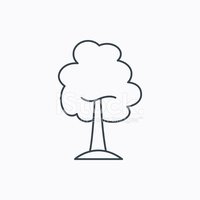 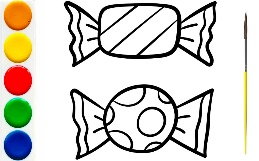 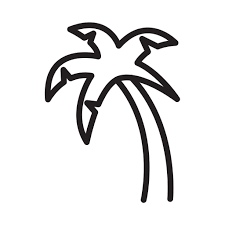 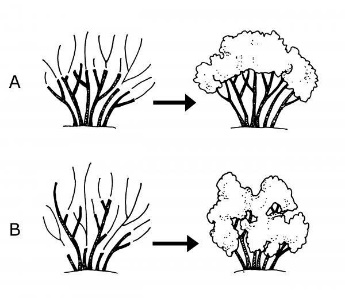 